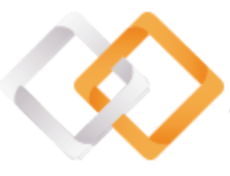 FOB Price= 4150 RMB SpecificationDiameter: 3.15mmCoil Weight: 800kg (we can do up to 1000kg)Coil Dimensions:Single Coil of continuous strand (No welded Joins)Carbon:0.06-0.12%Tensile Strength:400 – 500 MPa (40-50kg/mm)Elongation:20%-30% after fracture on 150mmPacking:Strapped Coil,Inner wrap with plastic fillm, outside wrapped with cloth sewnLabel:Provided by the customerInternal Diameter:480mm/630mmExternal Diameter:550mm/700mm